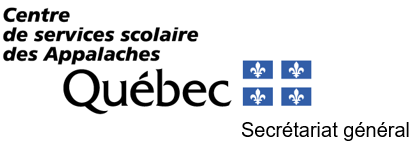 Bonjour,	Pour les personnes qui désirent participer à la prochaine rencontre du conseil d’administration qui sera ouverte au public en mode virtuel le 
22 février 2022 à compter de 19 h, nous vous invitons à confirmer votre présence en écrivant à l’adresse courriel suivante : marc.soucie@csappalaches.qc.ca au plus tard le 21 février à 16 h.	Puisque nous utiliserons la plateforme Teams, dans la journée du 22 février, les personnes inscrites recevront un lien Internet pour participer à la réunion en visioconférence.	Pour de plus amples renseignements à ce sujet, n’hésitez pas à contacter le secrétaire général, monsieur Marc Soucie au 418 338-7800, poste 1232.